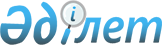 О внесении изменений в некоторые решения акима Карабутакского сельского округаРешение акима Карабутакского сельского округа Айтекебийского района Актюбинской области от 10 февраля 2016 года № 06. Зарегистрировано Департаментом юстиции Актюбинской области 16 марта 2016 года № 4789      В соответствии с Конституционным Законом Республики Казахстан от 3 июля 2013 года "О внесении изменений и дополнений в Конституционный закон Республики Казахстан и в некоторые законодательные акты Республики Казахстан по вопросам исключения противоречий, пробелов, коллизий между нормами права различных законодательных актов и норм, способствующих совершению коррупционных правонарушений", со статьей 35 Закона Республики Казахстан от 23 января 2001 года "О местном государственном управлении и самоуправлении в Республике Казахстан" и подпунктом 4) статьи 14 Закона Республики Казахстан от 8 декабря 1993 года "Об административно - территориальном устройстве Республики Казахстан", аким Карабутакского сельского округа РЕШИЛ:

      1. Внести в некоторые решения акима Карабутакского сельского округа следующие изменения:

      1) в решении акима Карабутакского сельского округа на государственном языке от 23 июня 2008 года № 4 "Көшелерге атау беру туралы" (зарегистрированное в реестре государственной регистрации нормативных правовых актов за № 3-2-50, опубликованное 7 августа 2008 года в районной газете "Жаңалық жаршысы"):

      в реквизитах и по всему тексту указанного решения на государственном языке слово "селолық" заменить словом "ауылдық".

      в преамбуле слова ", Қазақстан Республикасының Үкіметінің 2005 жылғы 21 қаңтардағы № 45 "Қазақстан Республикасындағы мемлекеттік ономостикалық жұмыс тұжырымдамасы туралы" қаулысына" исключить.

      2) в решении акима Карабутакского сельского округа от 21 сентября 2011 года № 21 "О наименовании улиц села Карабутак" (зарегистрированное в реестре государственной регистрации нормативных правовых актов за № 3-2-119, опубликованное 10 ноября 2011 года в районной газете "Жаңалық жаршысы"):

      в реквизитах, заголовке и по всему тексту указанного решения на государственном языке слова "селолық", "селосының" заменить словами "ауылдық", "ауылының".

      пункт 2 указанного решения исключить.

      2. Настоящее решение вводится в действие по истечении десяти календарных дней после дня его первого официального опубликования.


					© 2012. РГП на ПХВ «Институт законодательства и правовой информации Республики Казахстан» Министерства юстиции Республики Казахстан
				
      Исполняющий обязанности акима

      Карабутакского сельского округа

С.Бактыбаева
